1. Dopíš chýbajúce čísla v číselných radoch.    0 – 10,       10 - 02. Pripočítaj  +  plus. Pomáhaj si kreslením guliek. Odpočítaj  - mínus.3.Spočítaj, koľko centov  je v pokladničkách.  Zapíš číslo do okienka.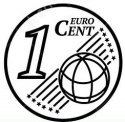 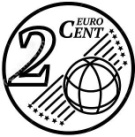 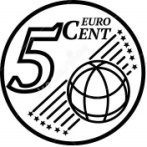 Kde je  najviac   ?         Kde je  najmenej   ?   Spoj čiarou rámčeky.                                                                                                                                                               4. Porovnaj.     >    <    =    viac, menej, rovná sa.     2498731+9=10 – 1 =2+8=10 – 2 =3+7=10 – 3 =4+6=10 – 4 =5+5=10 – 5 =6+4=10 – 6 =7+3=10 – 7 =8+2=10 – 8 =9+1=10 – 9 =10+0=10 – 10 =2107108101010106